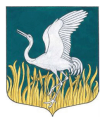 ЛЕНИНГРАДСКАЯ ОБЛАСТЬЛУЖСКИЙ МУНИЦИПАЛЬНЫЙ РАЙОНАДМИНИСТРАЦИЯМШИНСКОГО СЕЛЬСКОГО ПОСЕЛЕНИЯПОСТАНОВЛЕНИЕ ПРОЕКТот  ________________ 2022                                          № _______ Об утверждении Порядка совершения нотариальных действий в Мшинском сельском поселении Лужского муниципального района     В соответствии с  Федеральным  законом  от 6 октября 2003 года № 131-ФЗ «Об общих принципах организации местного самоуправления в Российской Федерации», Федеральным законом от 27.1.22019 №480-ФЗ «О внесении изменений в Основы законодательства Российской Федерации о нотариате и отдельные законодательные акты Российской Федерации»,  «Основами законодательства Российской Федерации о нотариате» от 11.02.1993 № 4462-1, Приказом Минюста России от 07.02.2020 № 16 «Об утверждении  инструкции о порядке совершения нотариальных действий должностными лицами местного самоуправления», администрация Мшинского сельского поселения  Лужского  муниципального  района  ПОСТАНОВЛЯЕТ:     1. Утвердить Порядок совершения нотариальных действий в  Мшинском сельском поселении Лужского муниципального района  (приложение).    2.  Настоящее постановление вступает в силу после его официального опубликования.    3. Настоящее постановление подлежит размещению на официальном сайте администрации Мшинского  сельского поселения  в сети Интернет http://мшинское.рф/.      4. Контроль за исполнением постановления оставляю за собой. Глава администрацииМшинского сельского поселения                                                                  О.А. МедведеваРазослано: в дело, прокуратура.  УТВЕРЖДЕН          постановлением администрации          Мшинского сельского поселения          от ___________ № __________(приложение)Порядоксовершения нотариальных действий в Мшинском  сельском поселенииЛужского муниципального  районаI. ОБЩИЕ ПОЛОЖЕНИЯ 1. Порядок совершения нотариальных действий в Мшинском  сельском поселении  Лужского  муниципального  района    (далее - Положение) разработано в соответствии с законодательством РФ. 1.2. Право совершать  нотариальные действия, в случае отсутствия в поселении нотариуса, имеет  Глава  администрации Мшинского  сельского поселения  Лужского  муниципального  района  и (или) специально уполномоченное должностное лицо администрации  Мшинского  сельского поселения  Лужского  муниципального  района.    1.3. Нотариальные действия могут быть совершены для лиц, зарегистрированных по месту жительства или месту пребывания в  Мшинском  сельском поселении  Лужского  муниципального  района. 1.4.  Глава  администрации Мшинского  сельского поселения  Лужского  муниципального  района  и (или) специально уполномоченное должностное лицо администрации  Мшинского  сельского поселения  Лужского  муниципального  района вправе совершать следующие нотариальные действия:   - удостоверять доверенности, за исключением доверенностей на распоряжение недвижимым имуществом;    - принимать меры по охране наследственного имущества путем производства описи наследственного имущества;    - свидетельствовать верность копий документов и выписок из них;     - свидетельствовать подлинность подписи на документах;    - удостоверять сведения о лицах в случаях, предусмотренных законодательством Российской Федерации;    - удостоверять факт нахождения гражданина в живых;    - удостоверять тождественность собственноручной подписи инвалида по зрению, проживающего на территории соответствующего поселения или муниципального района, с факсимильным воспроизведением его собственноручной подписи;   - удостоверять факт нахождения гражданина в определенном месте;   - удостоверять тождественность гражданина с лицом, изображенным на фотографии;    - удостоверять время предъявления документов;   - удостоверять равнозначность электронного документа документу на бумажном носителе;    - удостоверять равнозначность документа на бумажном носителе электронному документу;   - выдавать дубликаты документов, выражающих содержание нотариально удостоверенных сделок (с 11.01.2023 г.).  1.5. При совершении нотариальных действий должностное лицо местного самоуправления руководствуется Конституцией Российской Федерации, конституциями (уставами) субъектов Российской Федерации,  Основами,  Гражданским кодексом Российской Федерации, иными нормативными правовыми актами Российской Федерации, нормативными правовыми актами субъектов Российской Федерации, принятыми в пределах их компетенции, а также международными договорами Российской Федерации.1.6. Должностными  лицами местного самоуправления при исполнении служебных обязанностей, а также лицам, работающим в органе местного самоуправления, запрещается разглашать сведения, оглашать документы, которые стали им известны в связи с совершением нотариальных действий, в том числе и после прекращения полномочий или увольнения, за исключением случаев, предусмотренных законодательством РФ.  Сведения (документы) о совершенных нотариальных действиях могут выдаваться только лицам, от имени или по поручению которых совершены эти действия, если иное не установлено законодательством РФ.Сведения о совершенных нотариальных действиях выдаются по требованию суда, прокуратуры, органов следствия в связи с находящимися в их производстве уголовными, гражданскими или административными делами, а также по требованию судебных приставов-исполнителей в связи с находящимися в их производстве материалами по исполнению исполнительных документов, по запросам органа, осуществляющего государственную регистрацию юридических лиц и индивидуальных предпринимателей, в связи с государственной регистрацией и по запросам органов, предоставляющих государственные и муниципальные услуги и исполняющих государственные и муниципальные функции, в порядке, установленном законодательством РФ.    Справки о завещании, удостоверенном должностным лицом местного самоуправления до 01.09.2019, выдаются только после смерти завещателя при представлении свидетельства о смерти.   При совершении нотариальных действий согласие субъекта персональных данных на обработку его персональных данных для совершения нотариальных действий не требуется.  1.7. Должностные лица местного самоуправления обязаны оказывать физическим и юридическим лицам содействие в осуществлении их прав и защите законных интересов, разъяснять им права и обязанности, предупреждать о последствиях совершаемых нотариальных действий с тем, чтобы юридическая неосведомленность не могла быть использована им во вред.  1.8. Должностные лица местного самоуправления не вправе совершать нотариальные действия на свое имя и от своего имени, на имя и от имени своих супругов, их и своих близких родственников. 1.9. Должностные лица местного самоуправления, обнаружив при совершении нотариального действия (рассмотрении обращения о его совершении) действия (бездействие), содержащие признаки преступления, административного либо иного правонарушения, направляют информацию об этом в государственный орган, уполномоченный принимать решения по сообщениям о соответствующих действиях (бездействии). 1.10. Контроль за совершением нотариальных действий должностными лицами местного самоуправления осуществляет территориальный орган Минюста России.Территориальный орган Минюста России на основании информации о наличии нарушения законодательства Российской Федерации о нотариальной деятельности в действиях (бездействии) должностных лиц местного самоуправления проводит проверку совершения нотариальных действий должностными лицами местного самоуправления.II. Основные правила совершения нотариальных действий   2.1 Нотариальные действия совершаются при предъявлении лицом, обратившимся за совершением нотариального действия, всех необходимых для этого документов и уплате государственной пошлины или нотариального тарифа.   2.2. При совершении нотариального действия должностное лицо местного самоуправления устанавливает личность обратившегося за совершением нотариального действия гражданина или представителя юридического лица и проверяет его место жительства.  Должностное лицо местного самоуправления устанавливает личность представителя лица, обратившегося за совершением нотариального действия, лица, призванного подписать доверенность или документ, на котором нотариально свидетельствуется подлинность подписи, за гражданина, обратившегося за совершением нотариального действия (рукоприкладчика), а также переводчика или сурдопереводчика.  2.3. Установление личности должно производиться на основании:   1) паспорта гражданина Российской Федерации;  2) временного удостоверения личности гражданина Российской Федерации (в период оформления паспорта гражданина Российской Федерации);  3) удостоверения личности или военного билета военнослужащего;  4) паспорта гражданина Российской Федерации, удостоверяющего личность гражданина Российской Федерации за пределами Российской Федерации;  5) дипломатического или служебного паспорта;  6) удостоверения личности моряка (Положение об удостоверении личности моряка, утвержденное постановлением Правительства Российской Федерации от 18.08.2008 N 628 "О Положении об удостоверении личности моряка, Положении о мореходной книжке, образце и описании бланка мореходной книжки" ;  7) паспорта гражданина СССР образца 1974 г. с указанием гражданства Российской Федерации или с вкладышем, свидетельствующим о наличии гражданства Российской Федерации, выданным по достижении гражданином 45-летнего возраста;  8) удостоверения беженца;  9) свидетельства о рассмотрении ходатайства о признании беженцем на территории Российской Федерации по существу; 10) свидетельства о предоставлении временного убежища на территории Российской Федерации; 11) документа, удостоверяющего личность на период рассмотрения заявления о признании гражданином Российской Федерации или о приеме в гражданство Российской Федерации;12) паспорта иностранного гражданина или иного документа, установленного федеральным законом или признаваемого в соответствии с международным договором Российской Федерации в качестве документа, удостоверяющего личность иностранного гражданина; 13) копии заключения территориального органа федерального органа исполнительной власти, осуществляющего функции по выработке и реализации государственной политики и нормативно-правовому регулированию в сфере миграции об установлении личности иностранного гражданина, заверенной в порядке, установленном законодательством Российской Федерации (для иностранного гражданина, незаконно находящегося на территории Российской Федерации и не имеющего действительного документа, удостоверяющего личность);14) документа, выданного иностранным государством и признаваемого в соответствии с международным договором Российской Федерации в качестве документа, удостоверяющего личность лица без гражданства, разрешение на временное проживание, вид на жительство или иных документов, предусмотренных законодательством Российской Федерации или признаваемых в соответствии с международным договором Российской Федерации в качестве документов, удостоверяющих личность лица без гражданства; 15) иного документа, предусмотренного законодательством Российской Федерации или признаваемого в соответствии с международным договором Российской Федерации в качестве документа, удостоверяющего личность, или других документов, исключающих любые сомнения относительно личности гражданина.   Данные о личности несовершеннолетнего гражданина Российской Федерации, не достигшего четырнадцати лет, устанавливаются по свидетельству о рождении, предъявляемому его законными представителями.  2.4. Полномочия законного представителя несовершеннолетнего или недееспособного лица нотариус устанавливает на основании: а) документов органов записи актов гражданского состояния, образованных органами государственной власти субъектов Российской Федерации, органов местного самоуправления муниципальных районов, муниципальных, городских округов, городских, сельских поселений в случае делегирования им полномочий на государственную регистрацию актов гражданского состояния, консульских учреждений Российской Федерации за пределами территории Российской Федерации, осуществляющих государственную регистрацию актов гражданского состояния граждан Российской Федерации, проживающих за пределами территории Российской Федерации (далее - органы записи актов гражданского состояния), или сведений Единого государственного реестра записей актов гражданского состояния; б) акта органа опеки и попечительства о назначении опекуна или попечителя; в) документа о временном возложении исполнения обязанностей опекуна или попечителя на орган опеки и попечительства; г) документа о помещении недееспособного или не полностью дееспособного лица под надзор в образовательные организации, медицинские организации, организации, оказывающие социальные услуги, или иные организации, в том числе для детей-сирот и детей, оставшихся без попечения родителей, и документов, подтверждающих полномочия представителя такой организации; д) документа иностранного государства, подтверждающего родственные отношения, опеку и попечительство. 2.5. При удостоверении доверенностей должностным лицом местного самоуправления осуществляется проверка дееспособности физических лиц, участвующих в совершении нотариального действия. В случае удостоверения доверенности от имени юридического  лица проверяются его правоспособность, а также полномочия его представителя. 2.6. При проверке дееспособности гражданина должностное лицо местного самоуправления должно исходить из того, что в соответствии с пунктами 1 и 2 статьи 21 Гражданского кодекса Российской Федерации:    -дееспособность гражданина возникает в полном объеме с наступлением совершеннолетия, то есть по достижении восемнадцатилетнего возраста;    -в случае, когда законом допускается вступление в брак до достижения восемнадцати лет, гражданин, не достигший восемнадцатилетнего возраста, приобретает дееспособность в полном объеме со времени вступления в брак; приобретенная в результате заключения брака дееспособность сохраняется в полном объеме и в случае расторжения брака до достижения восемнадцати лет; при признании брака недействительным суд может принять решение об утрате несовершеннолетним супругом полной дееспособности с момента, определяемого судом;    -несовершеннолетний, достигший шестнадцати лет, может быть объявлен полностью дееспособным, если он работает по трудовому договору, в том числе по контракту, или с согласия родителей, усыновителей или попечителя занимается предпринимательской деятельностью по решению органа опеки и попечительства или суда; объявление несовершеннолетнего полностью дееспособным (эмансипация) производится по решению органа опеки и попечительства - с согласия обоих родителей, усыновителей или попечителя либо при отсутствии такого согласия - по решению суда;  -дееспособность несовершеннолетних в возрасте от четырнадцати до восемнадцати лет определяется статьей 26 Гражданского кодекса Российской Федерации;для защиты прав и интересов недееспособных или не полностью дееспособных граждан устанавливаются опека и попечительство. Опекуны и попечители выступают в защиту прав и интересов своих подопечных в отношениях с любыми лицами, в том числе в судах, без специального полномочия.  2.7. При проверке правоспособности юридического лица должностное лицо местного самоуправления должно исходить из того, что в соответствии с пунктом 3 статьи 49 Гражданского кодекса Российской Федерации правоспособность юридического лица возникает с момента внесения в Единый государственный реестр юридических лиц сведений о его создании и прекращается в момент внесения в указанный реестр сведений о его прекращении. 2.8. Для подтверждения полномочий представителя(ей) юридического лица, имеющего(их) право действовать без доверенности от имени юридического лица, должностное лицо местного самоуправления запрашивает сведения, содержащиеся в Едином государственном реестре юридических лиц. При этом представитель(ли) юридического лица в подтверждение своих полномочий может (могут) самостоятельно представить:  -учредительные документы юридического лица, кроме случаев, когда юридическое лицо действует на основании типового устава;  -документы, подтверждающие его (их) избрание (назначение), составленные в соответствии с порядком избрания (назначения), установленным учредительными документами юридического лица (например, протокол общего собрания, протокол заседания правления об избрании (назначении), приказ о назначении директором (генеральным директором). 2.9. В подтверждение полномочий представителя юридического лица, действующего по доверенности юридического лица, должностному лицу местного самоуправления должны быть представлены:    -доверенность от имени юридического лица с подписью его руководителя или иного лица, уполномоченного на это его учредительными документами;   -договор между представителем и представляемым, между представляемым и третьим лицом либо решение собрания юридического лица в случае, если полномочия представителя содержатся в указанных документах (пункт 4 статьи 185 Гражданского кодекса Российской Федерации) 14.2.10. Содержание нотариально удостоверяемых доверенностей, документов, на которых нотариально свидетельствуется подлинность подписи, и иных документов зачитывается вслух лицу(ам), обратившемуся(имся) за совершением нотариального действия.2.11. Документы, оформляемые в нотариальном порядке, подписываются лицом, обратившимся за совершением нотариального действия, в присутствии должностного лица местного самоуправления, совершающего нотариальное действие.  Если гражданин вследствие физических недостатков, тяжелой болезни или неграмотности не может собственноручно подписать доверенность, заявление или иной документ, на котором нотариально свидетельствуется подлинность подписи, такой документ по его просьбе может быть подписан другим гражданином (рукоприкладчиком) в его присутствии и в присутствии должностного лица местного самоуправления, при этом в документе указываются причины, в силу которых данный документ не мог быть подписан собственноручно гражданином, обратившимся за совершением нотариального действия.  Если за совершением нотариального действия обратился глухой, немой или глухонемой неграмотный гражданин, то при совершении нотариального действия должен присутствовать грамотный совершеннолетний гражданин (как правило, сурдопереводчик), который может объясниться с ним и удостоверить своей подписью, что содержание доверенности, заявления или иного документа соответствует воле обратившегося лица.  Личность рукоприкладчика, а также лица, способного объясниться с глухим, немым или глухонемым неграмотным гражданином, адрес места его жительства устанавливаются по паспорту или иному документу, исключающему любые сомнения относительно личности этого лица. Наименование и реквизиты документа, на основании которого установлены личность указанного лица, а также адрес места его жительства указываются в доверенности, заявлении или ином документе, на котором нотариально свидетельствуется подлинность подписи, а также в реестре для регистрации нотариальных действий.  В качестве рукоприкладчика, сурдопереводчика и переводчика не могут быть привлечены:   -должностное лицо местного самоуправления, совершающее нотариальное действие;лицо, на имя которого выдана доверенность, супруг (супруга) такого лица, его дети и родители;   -гражданин, не обладающий дееспособностью в полном объеме;   -неграмотный гражданин;   -гражданин, не владеющий в достаточной степени языком, на котором совершается нотариальное действие.2.12. По просьбе лица, обратившегося за совершением нотариального действия, должностное лицо местного самоуправления может совершить нотариальное действие путем изготовления нотариального документа в электронной форме.  В случае, если нотариальный документ должен быть подписан лицом, обратившимся за совершением нотариального действия, лицо обязано подписать документ в присутствии должностного лица местного самоуправления простой электронной подписью, требования к которой устанавливаются Федеральным законом от 06.04.2011 N 63-ФЗ "Об электронной подписи"  (далее - Федеральный закон N 63-ФЗ).     Нотариально удостоверенный документ в электронной форме или свидетельство, выданное должностным лицом местного самоуправления в электронной форме, подписывается усиленной квалифицированной электронной подписью должностного лица местного самоуправления.   Требования к формату электронного документа установлены приказом Минюста России от 29.06.2015 № 155 «Об утверждении требований к формату изготовленного нотариусом электронного документа». 2.13. Документы, исполненные на бумажных носителях, не должны иметь подчисток или приписок, зачеркнутых слов либо иных неоговоренных исправлений и не могут быть исполнены карандашом или с помощью легко удаляемых с бумажного носителя красителей. Текст документа должен быть легко читаемым. Целостность документа, состоящего из нескольких листов, должна быть обеспечена путем его скрепления или иным исключающим сомнения в его целостности способом. В случае если имеющиеся в документе неоговоренные исправления или иные недостатки являются несущественными для целей, для которых представлен документ, должностное лицо местного самоуправления вправе принять такой документ для совершения нотариального действия.    Должностные лица местного самоуправления принимают для совершения нотариальных действий электронные документы, формат которых соответствует требованиям Основ и которые могут быть воспроизведены программно-техническими средствами, имеющимися в распоряжении должностного лица местного самоуправления.2.14. Текст нотариально удостоверяемого документа на бумажном носителе (свидетельство, удостоверяемая доверенность и другие), а также удостоверительная надпись должны быть изготовлены с помощью технических средств или написаны от руки. Использование карандаша или легко удаляемых с бумажного носителя красителей, а также наличие подчисток или приписок, зачеркнутых слов и иных неоговоренных исправлений не допускаются.   Текст нотариально удостоверяемого документа должен быть написан ясно и четко, относящиеся к содержанию документа суммы, числа и сроки обозначены хотя бы один раз словами.    В отношении физических лиц в тексте нотариально удостоверяемого документа указываются фамилия, имя, отчество (при наличии), дата и место рождения, гражданство, пол, наименование и реквизиты документа, удостоверяющего личность, страховой номер индивидуального лицевого счета (при наличии), адрес места жительства.   В отношении юридического лица в тексте нотариально удостоверяемого документа указываются полное наименование, идентификационный номер налогоплательщика, основной государственный регистрационный номер, дата государственной регистрации, наименование органа, осуществившего такую регистрацию, код причины постановки на учет, адрес (место нахождения) постоянно действующего исполнительного органа (в случае отсутствия постоянно действующего исполнительного органа - иного органа или лица, имеющих право действовать от имени юридического лица без доверенности).  Не заполненные до конца строки и другие свободные места на нотариально оформляемом документе прочеркиваются, за исключением документов, предназначенных для действия за пределами территории Российской Федерации.  В случаях, когда нотариально оформляемые документы изложены на нескольких листах, они должны быть прошиты, листы их пронумерованы. Запись о количестве прошитых листов (например: "Всего прошито, пронумеровано и скреплено печатью десять листов") заверяется подписью должностного лица местного самоуправления и оттиском печати органа местного самоуправления с изображением Государственного герба Российской Федерации (далее - оттиск печати).2.15. Исправления в доверенности или документе, подлинность подписи на котором нотариально свидетельствуется, должны быть оговорены и подтверждены подписью лиц, подписавших документ, а также в конце удостоверительной надписи - подписью должностного лица местного самоуправления и оттиском печати. При этом исправления должны быть сделаны так, чтобы все ошибочно написанное, а затем зачеркнутое можно было прочесть в первоначальном тексте. Например, если в тексте доверенности исправлены слова "получать пенсии и пособия" на слова "заработную плату и иные причитающиеся выплаты", то исправление следует оговорить так: "Зачеркнутые слова "получать пенсии и пособия" не читать, написанному "заработную плату и иные причитающиеся выплаты" - верить". Это исправление должно быть подписано доверителем в присутствии должностного лица местного самоуправления, удостоверяющего доверенность, и повторено в конце удостоверительной надписи перед подписью должностного лица местного самоуправления, а также в конце удостоверительной надписи - подписью должностного лица местного самоуправления и оттиском печати.   Исправления, сделанные в тексте, который не подписывается лицом, обратившимся за совершением нотариального действия (например, свидетельство или копия документа), в конце удостоверительной надписи оговариваются только должностным лицом местного самоуправления и подтверждаются его подписью и оттиском печати.  В случае если документ, подлежащий нотариальному удостоверению, или документ, подлинность подписи на котором нотариально свидетельствуется, изложен неправильно или неграмотно, должностное лицо местного самоуправления предлагает обратившемуся за совершением нотариального действия лицу исправить его или составить новый.2.16. При совершении нотариальных действий  на документах совершаются удостоверительные надписи, с подписью должностного лица местного самоуправления и оттиском печати. При этом в  удостоверительных надписях  указывается полное наименование должности должностного лица местного самоуправления, включающее наименование органа местного самоуправления, а также реквизиты приказа о наделении полномочиями на совершение нотариальных действий, в случае, если нотариальные действия совершаются не главой администрации. Текст удостоверительной надписи может быть напечатан или четко написан от руки.  Подчистки в нем не допускаются.  Для совершения удостоверительных надписей могут применяться штампы с текстом соответствующей надписи. Удостоверительная надпись на документе располагается сразу после подписи лица (лиц) на этой же странице документа. В случае если удостоверительная надпись не умещается на этой странице, она может быть продолжена или изложена полностью на обороте документа либо на прикрепленном к документу листе бумаги. В этом случае листы, на которых изложен текст документа и удостоверительная надпись, прошиваются и пронумеровываются, а количество листов заверяется подписью должностного лица местного самоуправления и оттиском печати.Прикрепление листов бумаги для изложения удостоверительной надписи о свидетельствовании верности копий документов не допускается.2.17. Совершение нотариального действия может быть отложено в случаях:   1) необходимости истребования дополнительных сведений от физических и юридических лиц;  2) необходимости запросить заинтересованных лиц об отсутствии у них возражений против совершения этих действий, если в соответствии с законом это требуется;  3) направления документов на экспертизу.  Срок отложения совершения нотариального действия не может превышать месяца со дня вынесения постановления об отложении совершения нотариального действия.  Совершение нотариального действия может быть отложено на срок не более десяти дней по заявлению заинтересованного лица, оспаривающего в суде право или факт, за удостоверением которого обратилось другое заинтересованное лицо. Если в течение этого срока от суда не будет получено сообщение о поступлении заявления, нотариальное действие должно быть совершено.   В случае получения от суда сообщения о поступлении заявления заинтересованного лица, оспаривающего право или факт, об удостоверении которого просит другое заинтересованное лицо, совершение нотариального действия приостанавливается до разрешения дела судом.2.18. Должностные лица местного самоуправления отказывают в совершении нотариального действия, если:   - совершение такого действия противоречит законодательству Российской Федерации;   - действие подлежит совершению должностным лицом местного самоуправления другого поселения, муниципального, городского округа или муниципального района (применительно к принятию мер по охране наследственного имущества) или нотариусом;   - с просьбой о совершении нотариального действия обратился недееспособный гражданин либо представитель, не имеющий необходимых полномочий, гражданин, не имеющий регистрации по месту жительства или пребывания;   -доверенность не соответствует требованиям законодательства Российской Федерации;   - документы, представленные для совершения нотариального действия, не соответствуют требованиям законодательства Российской Федерации;   -факты, изложенные в документах, представленных для совершения нотариального действия, не подтверждены в установленном законодательством Российской Федерации порядке при условии, что подтверждение требуется в соответствии с законодательством Российской Федерации.   Должностное лицо местного самоуправления по просьбе лица, которому отказано в совершении нотариального действия, должно изложить причины отказа в письменной форме и разъяснить порядок его обжалования. В этих случаях должностное лицо местного самоуправления не позднее чем в десятидневный срок со дня обращения за совершением нотариального действия выносит постановление об отказе в совершении нотариального действия.   В постановлении об отказе в совершении нотариального действия должны быть указаны:   -дата вынесения постановления об отказе в совершении нотариального действия;  -фамилия, инициалы, должность лица, уполномоченного совершать нотариальные действия, наименование органа местного самоуправления;  -фамилия, имя, отчество (при наличии) гражданина, обратившегося за совершением   нотариального действия, адрес места его жительства;   -полное наименование, адрес места нахождения и основной государственный регистрационный номер юридического лица (при наличии), представителю которого отказано в совершении нотариального действия;  -нотариальное действие, о совершении которого просил обратившийся;  -основание отказа со ссылкой на законодательство Российской Федерации;  -порядок и сроки обжалования отказа.   Постановление об отказе в совершении нотариального действия составляется в двух подлинных экземплярах, каждый экземпляр подписывается должностным лицом местного самоуправления и заверяется оттиском печати.  Постановление об отказе в совершении нотариального действия вручается лицу, которому отказано в совершении нотариального действия, или направляется ему посредством почтовой связи.   При вручении лицу, которому отказано в совершении нотариального действия, постановления об отказе в совершении нотариального действия указанное лицо на экземпляре постановления об отказе в совершении нотариального действия, хранящемся в делах органа местного самоуправления, расписывается в получении постановления об отказе в совершении нотариального действия и проставляет дату вручения.III. Оплата нотариальных действий, совершаемых должностными лицами местного самоуправления3.1. Оплата нотариальных действий, совершаемых должностными лицами местного самоуправления, производится в соответствии законодательством РФ:    - за совершение нотариальных действий, для которых законодательством Российской Федерации предусмотрена обязательная нотариальная форма, должностное лицо местного самоуправления взимает государственную пошлину по ставкам, установленным статьей 333.24 Налогового кодекса Российской Федерации,  с учетом особенностей уплаты государственной пошлины  предусмотренных статьей 333.25 Налогового кодекса Российской Федерации;    -за совершение нотариальных действий, для которых законодательством Российской Федерации не предусмотрена обязательная нотариальная форма, должностное лицо местного самоуправления взимает нотариальный тариф в размере, установленном в соответствии с требованиями законодательства РФ;     При совершении должностными лицами местного самоуправления нотариальных действий предоставляются льготы по уплате государственной пошлины для физических и юридических лиц, установленные подпунктами 11, 12 пункта 1 статьи 333.35, статьей 333.38 Налогового кодекса Российской Федерации.IV. Делопроизводство при совершении нотариальных действий 4.1. Делопроизводство при совершении нотариальных действий ведется должностными лицами местного самоуправления в соответствии с Правилами нотариального делопроизводства, утвержденными приказом Минюста России от 16.04.2014 N 78 (зарегистрирован Минюстом России 23.04.2014, регистрационный N 32095), с изменениями, внесенными приказами Минюста России от 21.12.2016 N 297 (зарегистрирован Минюстом России 22.12.2016, регистрационный N 44883), от 17.04.2018 N 69 (зарегистрирован Минюстом России 20.04.2018, регистрационный N 50841), от 05.07.2019 N 133 (зарегистрирован Минюстом России 12.07.2019, регистрационный N 55246).  4.2. Делопроизводство при совершении нотариальных действий ведется должностными  лицами местного самоуправления на  русском языке.  В случае если обратившееся за совершением нотариального действия лицо не владеет языком, на котором ведется делопроизводство при совершении нотариальных действий, тексты оформленных документов должны быть переведены ему лицом, совершающим нотариальное действие, или переводчиком.  4.3. При совершении нотариального действия должностным лицом местного самоуправления на документы проставляются собственноручная подпись указанного лица и оттиск печати.  Для совершения нотариальных действий с электронными документами, передачи сведений в единую информационную систему нотариата должностные лица местного самоуправления используют усиленную квалифицированную электронную подпись, созданную в соответствии с Федеральным законом N 63-ФЗ.4.4. Должностное лицо местного самоуправления, удостоверившее доверенность, обязано направлять сведения об удостоверении или отмене доверенности в нотариальную палату  в форме электронного документа, подписанного усиленной квалифицированной электронной подписью отправителя, в течение пяти рабочих дней со дня совершения нотариального действия для их внесения в реестр нотариальных действий единой информационной системы нотариата в соответствии с Порядком направления в нотариальную палату  сведений об удостоверении или отмене доверенности органом местного самоуправления, должностное лицо которого удостоверило доверенность.4.5. Все нотариальные действия, совершаемые должностными лицами местного самоуправления, регистрируются в реестре регистрации нотариальных действий (далее - реестр), форма которого утверждена приказом Минюста России N 313 .    В наименовании реестра  указываются слова "должностных лиц местного самоуправления", фамилия, имя, отчество должностного лица местного самоуправления не указываются.  Указывается наименование поселения. Каждому нотариальному действию присваивается отдельный порядковый номер. Номер, под которым нотариальное действие зарегистрировано в реестре, указывается в выдаваемых должностным лицом местного самоуправления свидетельствах и в удостоверительных надписях.    Реестры должны быть прошнурованы, листы их пронумерованы. Запись о количестве листов должна быть заверена подписью главы  сельского поселения и  оттиском печати.Регистрация нотариального действия в реестре производится должностным лицом местного самоуправления шариковой ручкой, аккуратно и разборчиво, с использованием красителей синего, голубого или фиолетового цвета и только после того, как удостоверительная надпись или выдаваемый документ им подписаны. При внесении записи в реестр допустимы общепринятые сокращения слов. Использование мастичного штампа для заполнения реестра допускается только в целях указания даты совершенного нотариального действия.  Запись карандашом и подчистки в реестре не допускаются. Незаполненные строки в реестре должны быть прочеркнуты, подчистки не допускаются.   Допускается внесение в реестр поправок (дописок, приписок, исправлений), в обязательном порядке оговариваемых. Поправки должны быть сделаны так, чтобы все ошибочно написанное, а затем зачеркнутое можно было прочесть в первоначальном виде, при этом не допускается использование корректирующей краски. Поправки заверяются подписью должностного лица местного самоуправления с проставлением даты и оттиска печати.4.6. Должностные лица местного самоуправления обязаны выдавать выписки из реестра по письменному заявлению лиц, от имени или по поручению которых были совершены эти действия, в том числе если такие лица не зарегистрированы по месту жительства или месту пребывания в поселении, на дату получения выписки, по требованию суда, прокуратуры, органов следствия в связи с находящимися в их производстве уголовными, гражданскими или административными делами, а также по требованию судебных приставов-исполнителей в связи с находящимися в их производстве материалами по исполнению исполнительных документов, по запросам органа, осуществляющего государственную регистрацию юридических лиц и индивидуальных предпринимателей, в связи с государственной регистрацией и нотариусов в связи с совершаемыми нотариальными действиями.4.7. Экземпляры нотариально удостоверенных завещаний (до 01.09.2019) договоров о передаче наследственного имущества на хранение (до 01.09.2019), актов описи наследственного имущества, документов по принятию мер по управлению наследственным имуществом, в том числе экземпляры договоров доверительного управления (до 01.09.2019), выдаваемые свидетельства хранятся в соответствующих делах органа местного самоуправления. По просьбе лиц, обратившихся за удостоверением доверенностей, в делах органа местного самоуправления хранятся также предоставленные ими экземпляры нотариально удостоверенных доверенностей.   Документы, на основании которых совершены нотариальные действия, приобщаются к оставляемым в делах органа местного самоуправления экземплярам доверенностей, к актам описи имущества. При невозможности оставления подлинных документов (например, доверенности, выданной с правом передоверия) в делах органа местного самоуправления остаются копии этих документов. На копии документа должностное лицо местного самоуправления делает отметку: "С подлинным верно" и собственноручно проставляет подпись.    Документы, удостоверяющие личность обратившихся за совершением нотариальных    действий лиц, их представителей или представителей юридических лиц, свидетелей, рукоприкладчика, а также переводчика или сурдопереводчика, возвращаются представившим их лицам без оставления копий, при этом в реестре записываются наименование документа, его серия и номер, дата выдачи, а также наименование органа, выдавшего документ.4.8. В случае утраты лицом документов, удостоверенных должностным лицом местного самоуправления, от имени или по поручению которого совершалось нотариальное оформление документов, экземпляры которых хранятся в делах органа местного самоуправления, по письменным заявлениям такого лица, его представителя или правопреемника, в том числе, если они не зарегистрированы по месту жительства или месту пребывания в соответствующем муниципальном образовании на дату получения дубликата, должностными лицами местного самоуправления выдаются дубликаты утраченных документов.    Выдача дубликатов документов производится с соблюдением требований законодательства РФ. Дубликат документа должен содержать весь текст документа, включая имеющуюся на документе удостоверительную надпись.    На дубликате совершается удостоверительная надпись по форме N 2.13, утвержденной приказом Минюста России N 313.    Дубликат завещания (удостоверенного до 01.09.2019) может быть выдан завещателю, а после его смерти - любому из указанных в завещании наследников по представлению наследником свидетельства о смерти завещателя, в том числе, если они не зарегистрированы по месту жительства или месту пребывания в поселении или расположенном на межселенной территории населенном пункте на дату выдачи дубликата завещания. В случае смерти наследника, который был указан в завещании, дубликат завещания может быть выдан его наследнику, к которому перешло право на принятие наследства (наследственная трансмиссия), а также любому из отказополучателей или исполнителю завещания при представлении свидетельства о смерти завещателя и умершего наследника, после которого он наследует, в том числе если они не зарегистрированы по месту жительства или месту пребывания в поселении или расположенном на межселенной территории населенном пункте на дату выдачи дубликата завещания.4.9. Нотариальные действия совершаются в помещении  администрации Мшинского сельского поселения Лужского муниципального района.  Нотариальные действия могут быть совершены вне указанных помещений в исключительных случаях, если граждане, для которых они совершаются, в связи с тяжелой болезнью, инвалидностью или по другой уважительной причине не могут явиться в соответствующее помещение. В случае, если нотариальные действия совершаются вне помещения, то в удостоверительной надписи на документе и в реестре записывается место совершения нотариального действия с указанием адреса.4.10. Должностные лица местного самоуправления не вправе для совершения нотариальных действий выезжать за пределы территории Мшинского сельского поселения Лужского муниципального района, в местной администрации которого они работают.V. Правила совершения отдельных видов нотариальных действийУдостоверение доверенностей5.1. Доверенностью признается письменное уполномочие, выдаваемое одним лицом другому лицу или другим лицам для представительства перед третьими лицами (статья 185 Гражданского кодекса Российской Федерации).   Доверенности, содержащие полномочия на распоряжение (отчуждение в любых видах, аренду, залог (ипотеку), наем, безвозмездное пользование, передачу в доверительное управление) недвижимым имуществом, не подлежат удостоверению должностными лицами местного самоуправления .    Доверенность должна содержать: 1) наименование - "Доверенность"; 2) указание на место ее совершения  (село, район, область, республика,  полностью). В случае удостоверения доверенности вне помещения местной администрации - адрес удостоверения; 3) дату ее совершения. Число, месяц и год совершения доверенности указываются прописью. Доверенность, в которой не указана дата ее совершения, ничтожна. Если в доверенности не указан срок ее действия, она сохраняет силу в течение года со дня ее совершения. Доверенность, предназначенная для совершения действий за границей и не содержащая указание о сроке ее действия, сохраняет силу до ее отмены лицом, выдавшим доверенность; 4) сведения о представляемом и представителе; 5) полномочия, передаваемые представителю; 6) подпись представляемого.   Доверенность от имени юридического лица подписывается его руководителем или иным лицом, уполномоченным на это в соответствии с законом и учредительными документами.   В тексте доверенности от имени физического лица должны быть указаны фамилия, имя, отчество (при наличии), дата и место рождения, гражданство, пол, реквизиты документа, удостоверяющего личность, страховой номер индивидуального лицевого счета (при наличии), адрес места жительства или места пребывания лица, выдавшего доверенность.     Сведения о лице, на имя которого выдается доверенность, указываются со слов доверителя в объеме, необходимом для идентификации личности представителя, а также лица, на имя которого она выдана.   В тексте доверенности от имени юридического лица должны быть указаны: место и дата ее составления (подписания), наименование юридического лица, фирменное наименование юридического лица (при наличии), идентификационный номер налогоплательщика, основной государственный регистрационный номер, дата государственной регистрации, наименование органа, осуществившего такую регистрацию, код причины постановки на учет, адрес в пределах места нахождения юридического лица, указанный в Едином государственном реестре юридических лиц, фамилия, имя, отчество (при наличии), дата и место рождения, гражданство, пол, адрес места жительства или места пребывания лица (лиц, действующих совместно или раздельно), уполномоченных выступать от имени юридического лица, а также лица, на имя которого она выдана.Доверенность также может содержать срок, на который она выдана, и указание на право или запрет передоверия, возможность или запрет последующего передоверия. Изложение полномочий в доверенности не должно вызывать различное понимание.Не допускается удостоверение доверенностей на совершение действий, которые в силу закона могут быть совершены только лично ).40. Должностные лица местного самоуправления вправе удостоверять доверенности от имени одного или нескольких лиц на имя одного или нескольких лиц.Доверенность может быть выдана несколькими лицами совместно и может быть удостоверена только в том случае, если действия, предусмотренные доверенностью, касаются однородных интересов всех лиц, выдающих доверенность (например, доверенность на ведение одного дела в суде).В случае выдачи доверенности нескольким представителям каждый из них обладает полномочиями, указанными в доверенности, если в доверенности не предусмотрено, что представители осуществляют их совместно.  5.2. Доверенности от имени несовершеннолетних, не достигших четырнадцати лет, а также от имени граждан, признанных в судебном порядке недееспособными, могут совершать только их родители (усыновители), опекуны.  5.3. Доверенности от имени несовершеннолетних в возрасте от четырнадцати до восемнадцати лет удостоверяются при наличии письменного согласия на выдачу доверенности их законных представителей - родителей (усыновителей) или попечителей.   Без согласия законных представителей на совершение сделки могут быть удостоверены доверенности на:    - распоряжение заработком, стипендией и иными доходами;   - осуществление прав автора произведения науки, литературы или искусства, изобретения или иного охраняемого законом результата своей интеллектуальной деятельности;   -распоряжение вкладами в кредитных организациях;   -совершение мелких бытовых сделок, а также сделок, направленных на безвозмездное получение выгоды, не требующих нотариального удостоверения либо государственной регистрации.5.4. Доверенность, выдаваемая в порядке передоверия, подлежит удостоверению по представлении основной доверенности, в которой оговорено право передоверия, либо по представлении доказательств того, что представитель по основной доверенности вынужден к этому силою обстоятельств для охраны интересов выдавшего доверенность (например, тяжелая болезнь представителя, стихийное бедствие, в связи с чем представитель не может выполнить поручение) и доверенность не запрещает передоверие.  Доверенность в порядке передоверия не должна содержать в себе больше прав, чем предоставлено по основной доверенности.   Доверенность в порядке передоверия, предусматривающая право распоряжения недвижимым имуществом, не может быть удостоверена должностным лицом местного самоуправления.   В случае если иное не указано в доверенности или не установлено законом, представитель, передавший полномочия другому лицу в порядке передоверия, не утрачивает соответствующих полномочий.  Срок действия доверенности, выданной в порядке передоверия, не может превышать срока действия доверенности, на основании которой она выдана.  В доверенности, удостоверяемой в порядке передоверия, должны быть указаны реквизиты доверенности, на основании которой она выдана.   Передача полномочий лицом, получившим эти полномочия в результате передоверия, другому лицу (последующее передоверие) не допускается, если иное не предусмотрено в первоначальной доверенности или не установлено законом.  Доверенность может быть отменена лицом, выдавшим ее, или одним из лиц, выдавших доверенность совместно, при этом отмена доверенности совершается в той же форме, в которой была выдана доверенность, либо в нотариальной форме.  Лицо, которому выдана доверенность, в любое время может отказаться от полномочий, а лицо, выдавшее доверенность, может отменить доверенность или передоверие, за исключением случая, если доверенность является безотзывной. Безотзывная доверенность может быть выдана только при одновременном наличии двух условий: доверенность выдается в целях исполнения или обеспечения исполнения обязательства представляемого перед представителем или лицами, от имени или в интересах которых действует представитель, и доверенность выдается в случаях, если такое обязательство связано с осуществлением предпринимательской деятельности.VI. Принятие мер по охране наследственного имущества6.1. Должностное лицо местного самоуправления по сообщению граждан, юридических лиц либо по своей инициативе принимает меры по охране наследственного имущества, когда это необходимо в интересах наследников, отказополучателей, кредиторов или государства.  При наличии у должностного лица местного самоуправления сведений о возбуждении в отношении наследодателя производства по делу о банкротстве опись наследственного имущества им не производится. Наличие или отсутствие производства по делу о банкротстве в отношении наследодателя должностное лицо местного самоуправления устанавливает на основании информации, содержащейся в Едином федеральном реестре сведений о банкротстве, размещенном в информационно-телекоммуникационной сети "Интернет".6.2. Должностное лицо местного самоуправления по месту открытия наследства принимает меры по охране наследственного имущества путем производства описи наследственного имущества по заявлению одного или нескольких наследников, органа местного самоуправления, органа опеки и попечительства, исполнителя завещания или других лиц, действующих в интересах сохранения наследственного имущества (далее - заявление), когда:  1) наследственное имущество, о принятии мер по охране которого и по управлению которым просит заявитель, находится на территории поселения, муниципального, городского или муниципального района;  2) по месту открытия наследства - в нотариальном округе, в пределах которого  расположено поселение, в котором нет нотариуса; населенном пункте, расположенном на межселенной территории, в котором нет нотариуса; населенном пункте, входящем в состав территории муниципального округа, городского округа, но не являющимся его административным центром, в котором нет нотариуса, отсутствует государственная нотариальная контора или нотариус, занимающийся частной практикой;  3) в заявлении приведены факты (причины), свидетельствующие о том, что непринятие незамедлительных мер по охране наследственного имущества путем производства описи наследственного имущества нарушает или может нарушить права наследников, отказополучателей и других заинтересованных лиц;  4) заявитель представил документ, подтверждающий факт смерти наследодателя (объявления его судом умершим), место открытия наследства, факт принадлежности наследодателю имущества, о принятии мер по охране которого просит заявитель, а также:наследник документально подтвердил наличие отношений, являющихся основанием для наследования по закону, или право на наследование имущества по завещанию;исполнитель завещания документально подтвердил, что он является исполнителем завещания;другое лицо, действующее в интересах сохранения наследственного имущества, документально подтвердило наличие правомочия действовать в интересах сохранения наследственного имущества.  Факт смерти наследодателя подтверждается свидетельством о смерти наследодателя, выданным органом государственной регистрации актов гражданского состояния.  Место открытия наследства может подтверждаться документами, удостоверяющими соответствующую регистрацию наследодателя в органах регистрационного учета граждан Российской Федерации по месту пребывания и по месту жительства в пределах Российской Федерации, а если место жительства умершего неизвестно - документом, в котором содержатся сведения о месте нахождения наследственного имущества (например, документом, выданным органом (организацией), осуществляющим учет или регистрацию имущества, правоустанавливающим документом на имущество, выпиской из Единого государственного реестра прав). В случае отсутствия у наследников указанных документов место открытия наследства подтверждается решением суда об установлении места открытия наследства.  Подтверждением родственных и иных отношений наследников с наследодателем должны являться документы, выданные органами государственной регистрации актов гражданского состояния, вступившие в законную силу решения суда об установлении факта родственных или иных отношений.6.3. В случае, когда назначен исполнитель завещания, должностное лицо местного самоуправления принимает меры по охране наследственного имущества путем производства описи наследственного имущества по согласованию с исполнителем завещания.  Должностное лицо местного самоуправления, принявшее меры по охране наследственного имущества путем производства описи наследственного имущества по поручению нотариуса, в письменной форме извещает нотариуса по месту открытия наследства о принятии указанных мер.  Должностное лицо местного самоуправления, принявшее меры по охране наследственного имущества путем производства описи наследственного имущества в соответствии с законодательством РФ, в письменной форме извещает о принятии указанных мер соответствующего нотариуса по месту открытия наследства, в компетенцию которого входит выдача свидетельства о праве на наследство. В случае если у должностного лица местного самоуправления отсутствуют сведения о нотариусе, в чью компетенцию входит выдача свидетельства о праве на наследство, то извещение о принятии мер по охране наследственного имущества им направляется в территориальный орган Минюста России, действующий в субъекте Российской Федерации, на территории которого расположено соответствующее муниципальное образование.6.4. В Администрации Мшинского сельского  поселения ведется книга учета заявлений (поручений) о принятии мер по охране наследственного имущества путем производства описи наследственного имущества, в которой должностным лицом местного самоуправления в день поступления регистрируются поручение нотариуса или заявление.6.5. Книга учета заявлений (поручений) о принятии мер по охране наследственного имущества должна быть прошнурована, листы пронумерованы. Запись о количестве листов должна быть заверена подписью главы  администрации Мшинского сельского поселения Лужского муниципального района  и оттиском печати.6.6.  При принятии мер по охране наследственного имущества должностное лицо местного самоуправления должно совершить следующие предварительные действия:   -установить наличие наследственного имущества, его состав и местонахождение;   -известить наследников, сведения о которых имеются в поручении нотариуса или в заявлении, а также наследников, сведениями о которых располагает местная администрация органа местного самоуправления, о дате и месте принятия мер по охране наследства;   -известить исполнителя завещания, сведения о котором имеются в поручении нотариуса или в заявлении, о дате и месте принятия мер по охране наследства;   -в соответствующих случаях известить представителей органа опеки и попечительства, осуществляющего защиту прав и законных интересов несовершеннолетних граждан, а также иных лиц, над которыми установлены опека или попечительство, о дате и месте принятия мер по охране наследства.6.7. В соответствии с пунктом 2 статьи 1180 Гражданского кодекса Российской Федерации меры по охране входящих в состав наследства ограниченно оборотоспособных вещей (оружия, сильнодействующих и ядовитых веществ, наркотических и психотропных средств и других ограниченно оборотоспособных вещей) осуществляются с соблюдением порядка, установленного законом для соответствующего имущества.  В случае если должностному лицу местного самоуправления станет известно, что в состав наследства входит оружие, должностное лицо местного самоуправления незамедлительно уведомляет об этом федеральный орган исполнительной власти, уполномоченный в сфере оборота оружия, или его территориальный орган.  Меры по охране входящего в состав наследства оружия осуществляют федеральный орган исполнительной власти, уполномоченный в сфере оборота оружия, или его территориальный орган, которые после получения уведомления должностного лица органа местного самоуправления незамедлительно изымают указанное имущество для ответственного хранения (статья 20 Федерального закона от 13.12.1996 N 150-ФЗ "Об оружии").6.8. Для охраны наследственного имущества должностное лицо местного самоуправления производит опись этого имущества.  Опись наследственного имущества производится в присутствии двух свидетелей.При производстве описи имущества могут присутствовать исполнитель завещания, наследники и в соответствующих случаях представители органа опеки и попечительства.6.9.В акте описи должны быть указаны:   -номер, под которым акт описи зарегистрирован в реестре;   -дата поступления поручения нотариуса или заявления;   -дата производства описи;   -должность, фамилия, имя, отчество (при наличии) должностного лица местного самоуправления, производящего опись;   -фамилии, имена, отчества (при наличии), места жительства лиц, присутствующих при производстве описи;   -фамилия, имя, отчество (при наличии) наследодателя, дата его смерти;   -место нахождения описываемого имущества, данные о том, было ли опечатано помещение до явки должностного лица местного самоуправления и кем, не нарушена ли пломба или печать;  -подробная характеристика каждого из перечисленных в нем предметов.   По заявлению лиц, должна быть по соглашению между наследниками произведена оценка наследственного имущества. При отсутствии соглашения оценка наследственного имущества или той его части, в отношении которой соглашение не достигнуто, производится независимым оценщиком за счет лица, потребовавшего оценки наследственного имущества, с последующим распределением этих расходов между наследниками пропорционально стоимости полученного каждым из них наследства.    На каждой странице акта описи подводится общий итог количества предметов и, в случае оценки, их стоимость в соответствии с достигнутым между наследниками соглашением об оценке наследственного имущества или в соответствии с оценкой, произведенной независимым оценщиком.    В акт описи включается все имущество, в том числе личные вещи наследодателя, находящееся в помещении, в котором производится опись. Заявления заинтересованных лиц о принадлежности им отдельных вещей (предметов) заносятся в акт описи, при этом им разъясняется порядок обращения в суд с заявлением об исключении этого имущества из описи.    В случае если производство описи имущества прерывается (перерыв на обед, окончание рабочего дня и так далее) или продолжается несколько дней, помещение каждый раз опечатывается должностным лицом местного самоуправления. В акте описи делается запись о причинах и времени прекращения описи и ее возобновлении, а также о состоянии пломб и печатей при последующих вскрытиях помещения.   Акт описи наследственного имущества составляется не менее чем в трех экземплярах. Все экземпляры подписываются должностным лицом местного самоуправления, свидетелями и иными лицами, присутствовавшими при производстве описи. Один экземпляр акта описи выдается лицу, принявшему имущество на хранение, второй - направляется нотариусу по месту открытия наследства (в территориальный орган Минюста России в случаях, предусмотренных законодательством РФ), третий - остается у должностного лица местного самоуправления.    В случае если при вскрытии помещения, в котором должна быть произведена опись, обнаружено, что имущество в нем отсутствует, об этом также составляется акт.  Указанный акт составляется в следующих случаях:    -если принятие мер по охране наследственного имущества осуществляется по поручению нотариуса - не менее чем в двух экземплярах, один из которых направляется нотариусу по месту открытия наследства, другой - остается у должностного лица местного самоуправления;   -если принятие мер по охране наследственного имущества осуществляется по заявлению не менее чем в трех экземплярах, первый из которых направляется в территориальный орган Минюста России, второй - остается у должностного лица местного самоуправления, третий (остальные) - выдается(ются) или направляется(ются) заявителю(ям). 6.10. Имущество, входящее в состав наследства, за исключением оружия, денег, валютных ценностей, драгоценных металлов и камней, изделий из них, а также не требующее управления, подлежит передаче должностным лицом местного самоуправления на хранение любому из наследников, а при невозможности передать его наследникам - другому лицу по усмотрению должностного лица местного самоуправления.   Передача имущества на хранение оформляется путем заключения договора хранения в простой письменной форме. Простая письменная форма договора хранения будет считаться соблюденной, если принятие имущества (вещей) на хранение будет удостоверено хранителем (лицом, которому передано имущество на хранение) выдачей должностному лицу местного самоуправления сохранной расписки, подписанной хранителем.   Лицо, которому передано на хранение наследственное имущество, предупреждается об ответственности за растрату, отчуждение или сокрытие наследственного имущества и за причиненные наследникам убытки.  Наличные деньги, входящие в состав наследства, вносятся в депозит нотариуса по месту открытия наследства, а валютные ценности, драгоценные металлы и камни, изделия из них и не требующие управления ценные бумаги передаются банку на хранение по договору.Заключение договора хранения ценностей в банке удостоверяется выдачей банком должностному лицу местного самоуправления именного сохранного документа.6.11. Должностное лицо местного самоуправления принимает меры по охране наследственного имущества в течение срока, определяемого с учетом характера и ценности наследства, а также времени, необходимого наследникам для вступления во владение наследством, но не более чем в течение шести месяцев, а в случаях, предусмотренных пунктами 2 и 3 статьи 1154 и пунктом 2 статьи 1156 Гражданского кодекса Российской Федерации  - не более чем в течение девяти месяцев со дня открытия наследства.6.12.  В случае если составить опись имущества не представляется возможным (например, наследники, проживавшие совместно с наследодателем, возражают против описи), должностное лицо местного самоуправления не вправе требовать предъявления имущества к описи. В этом случае должен быть составлен акт об отказе предъявить имущество для производства описи, а заинтересованным лицам разъяснен судебный порядок защиты нарушенных либо оспариваемых прав и законных интересов.VII. Свидетельствование верности копий документов и выписок из них 7.1. Должностные лица местного самоуправления свидетельствуют верность копий документов и выписок из документов, выданных органами государственной власти, органами местного самоуправления, юридическими лицами, гражданами.Верность выписки может быть засвидетельствована только тогда, когда в документе, из которого делается выписка, содержатся решения нескольких отдельных, не связанных между собой вопросов. Выписка должна воспроизводить полный текст части документа по определенному вопросу.7.2. Свидетельствуя верность копий документов и выписок из них, должностное лицо местного самоуправления не подтверждает законность содержания документа, соответствие изложенных в нем фактов действительности, личность, дееспособность и полномочия подписавших его лиц, правоспособность юридического лица, от которого исходит документ. В случае, если свидетельствуется верность копии оригинала или выписки из оригинала документа, состоящих из нескольких листов, часть которых представляет собой копию иного документа, об этом делается отметка в удостоверительной надписи.7.3. Должностное лицо местного самоуправления при свидетельствовании верности копий документов и выписок из документов устанавливает личность гражданина, представившего документы, при этом личная явка владельца документов не требуется.7.4. В соответствии законодательством РФ  верность копии с копии документа свидетельствуется должностным лицом местного самоуправления при условии, если верность копии документа засвидетельствована нотариально или в ином установленном законодательством Российской Федерации порядке.7.5. Документы, представленные для свидетельствования верности копий или выписок из них, объем которых превышает один лист, должны быть скреплены. В случае если имеющиеся в документе неоговоренные исправления или иные недостатки являются несущественными для целей, для которых представлен документ, должностное лицо местного самоуправления вправе принять такой документ для свидетельствования верности копии.VIII. Свидетельствование подлинности подписи на документах8.1.  Свидетельствуя подлинность подписи, должностное лицо местного самоуправления удостоверяет, что подпись на документе сделана определенным лицом, но не удостоверяет фактов, изложенных в документе.  В соответствии с законодательством РФ  не допускается свидетельствование подлинности подписи на документах, представляющих собой содержание сделки, за исключением случаев, предусмотренных законом.8.2. Должностное лицо местного самоуправления, свидетельствуя подлинность подписи лица на банковской карточке, должно руководствоваться Инструкцией Центрального банка Российской Федерации от 30.05.2014 N 153-И "Об открытии и закрытии банковских счетов, счетов по вкладам (депозитам), депозитных счетов".8.3. В случае если за свидетельствованием подлинности подписи на документе обратилось лицо, которое в силу физических недостатков, тяжелой болезни или неграмотности не может собственноручно подписать документ, документ по его просьбе может быть подписан рукоприкладчиком по правилам, предусмотренным законодательством РФ.   В случае подписания документа представителем физического или юридического лица, в том числе действующим в силу закона, проверяются его полномочия, о чем делается отметка на данном документе.IX. Удостоверение сведений о лицах в случаях, предусмотренных законодательством Российской Федерации9.1.  Федеральным конституционным законом, федеральным законом, законом Омской области может быть предусмотрено, что при проведении выборов в орган государственной власти Омской области, при выдвижении инициативы проведения референдума Омской области кандидат, избирательное объединение, инициативная группа по проведению референдума обязаны составить и представить в комиссию список лиц, осуществлявших сбор подписей избирателей, участников референдума, нотариально удостоверить сведения о лицах, осуществлявших сбор подписей, и подписи этих лиц, а также представить в комиссию список указанных лиц в машиночитаемом виде по форме, установленной комиссией, организующей выборы, референдум (пункт 16 статьи 37 Федерального закона от 12.06.2002 № 67-ФЗ «Об основных гарантиях избирательных прав и права на участие в референдуме граждан Российской Федерации».X. Удостоверение фактов10.1. Должностные лица местного самоуправления удостоверяют факт нахождения гражданина в живых.  Удостоверение факта нахождения в живых несовершеннолетнего производится по просьбе его законных представителей (родителей, усыновителей, опекунов, попечителей),  а также учреждений и организаций, на попечении которых находится несовершеннолетний.10.2. Факт нахождения гражданина в живых устанавливается как при явке его в орган местного самоуправления, так и при удостоверении в этом должностным лицом местного самоуправления по месту жительства или месту пребывания. В подтверждение факта нахождения гражданина в живых заинтересованным лицам выдается соответствующее свидетельство, форма которого утверждена законодательством РФ.  При удостоверении факта нахождения гражданина в живых:   а) в описании факта указывается следующее:  "(Фамилия, имя, отчество (при наличии) явившегося) явился ко мне по адресу: (указывается адрес органа местного самоуправления или иного места совершения нотариального действия) лично сегодня в _____ часов ___ минут (время указывается цифрами).";    б) в случае, если факт нахождения гражданина в живых удостоверяется в отношении несовершеннолетнего(ей), в описании факта после слова "минут" дополнительно указывается следующее:  "в сопровождении (фамилия, имя, отчество (при наличии), который(ая) является (отцом, матерью, опекуном, попечителем) несовершеннолетнего(ей) (фамилия, имя, отчество (при наличии) несовершеннолетнего(ей)" и дополняется абзацем следующего содержания:  "Полномочия законного представителя (опекуна, попечителя) проверены".  Свидетельство об удостоверении факта нахождения гражданина в живых оформляется в двух экземплярах, один из которых выдается заинтересованному лицу, а другой - хранится в делах органа местного самоуправления.10.3. Должностные лица местного самоуправления по просьбе гражданина удостоверяют факт нахождения его в определенном месте.Удостоверение факта нахождения в определенном месте несовершеннолетнего производится по просьбе его законных представителей (родителей, усыновителей, опекунов, попечителей), а также учреждений и организаций, на попечении которых находится несовершеннолетний.10.4. Факт нахождения гражданина в определенном месте устанавливается как при явке его в орган местного самоуправления, так и при удостоверении в этом должностным лицом местного самоуправления по месту жительства или месту пребывания в населенных пунктах.  В подтверждение факта нахождения гражданина в определенном месте заинтересованным лицам выдается соответствующее свидетельство, форма которого утверждена законодательством РФ.  При удостоверении факта нахождения гражданина в определенном месте в описании факта указывается следующее:   "(Фамилия, имя, отчество (при наличии), место постоянного жительства или преимущественного пребывания) (дата (оформляется словесно-цифровым способом: день и год арабскими цифрами, месяц - словом), время (указывается цифрами) находился в помещении по адресу (указывается адрес органа местного самоуправления или место совершения нотариального действия).".   Свидетельство об удостоверении факта нахождения гражданина в определенном месте оформляется в двух экземплярах, один из которых выдается заинтересованному лицу, а другой - хранится в делах органа местного самоуправления.XI. Удостоверение тождественности гражданина с лицом, изображенным на фотографической карточке 11.1. Должностные лица местного самоуправления удостоверяют тождественность гражданина с лицом, изображенным на представленной этим гражданином фотографической карточке. 11.2. Фотографическая карточка помещается в верхнем левом углу выдаваемого экземпляра свидетельства, форма которого утверждена законодательством РФ, скрепляется подписью должностного лица местного самоуправления и оттиском печати. При этом оттиск печати должен помещаться частично на фотографической карточке, а частично - на свидетельстве.  При удостоверении факта тождественности гражданина с лицом, изображенным на фотографической карточке, в описании факта указывается следующее: "Лицо, изображенное на настоящей фотографической карточке, тождественно с представившим ее (фамилия, имя, отчество (при наличии) представившего карточку, место постоянного жительства или преимущественного пребывания).".Свидетельство об удостоверении тождественности гражданина с лицом, изображенным на фотографической карточке, оформляется в двух экземплярах, один из которых выдается заинтересованному лицу, а другой - хранится в делах органа местного самоуправления.XII. Удостоверение тождественности собственноручной подписи инвалида по зрению с факсимильным воспроизведением его собственноручной подписи12.1. Должностное лицо местного самоуправления удостоверяет тождественность собственноручной подписи инвалида по зрению с факсимильным воспроизведением его собственноручной подписи, проставленным с помощью средства механического копирования.  Собственноручная подпись инвалида по зрению и факсимильное воспроизведение его собственноручной подписи проставляются инвалидом по зрению в присутствии должностного лица местного самоуправления.Должностным лицом местного самоуправления выдается соответствующее свидетельство, форма которого утверждена законодательством РФ.XIII. Удостоверение времени предъявления документов13.1. Должностные лица местного самоуправления удостоверяют время предъявления им документа.   Удостоверительная надпись об этом делается на представленном в двух экземплярах документе, один из которых остается в делах органа местного самоуправления. При отсутствии второго экземпляра документов в делах органа местного самоуправления остается его копия, на которой совершается удостоверительная надпись.Если одним и тем же лицом одновременно предъявлено несколько документов, то удостоверительная надпись совершается на каждом из них, государственная пошлина в соответствии с законодательством Российской Федерации взимается за предъявление каждого документа.   XIV. Удостоверение равнозначности электронного документа документу на бумажном носителе. Удостоверение равнозначности документа на бумажном носителе электронному документу14.1. Удостоверение равнозначности электронного документа документу на бумажном носителе означает подтверждение тождественности содержания изготовленного должностным лицом местного самоуправления электронного документа содержанию документа, представленного должностному лицу местного самоуправления на бумажном носителе.    Электронный документ, изготовленный должностным лицом местного самоуправления, имеет ту же юридическую силу, что и документ на бумажном носителе, равнозначность которому удостоверена должностным лицом местного самоуправления.   Не допускается удостоверение равнозначности электронного документа документу на бумажном носителе в отношении сделок, заключенных в простой письменной форме, а также документов, удостоверяющих личность. Изготовление электронного документа для удостоверения его равнозначности документу на бумажном носителе осуществляется должностным лицом местного самоуправления путем изготовления электронного образа документа на бумажном носителе и подписания его квалифицированной электронной подписью должностного лица местного самоуправления.